Alnewide{Universal} Licensing Agreement ForSonnetDancing Rainbow Software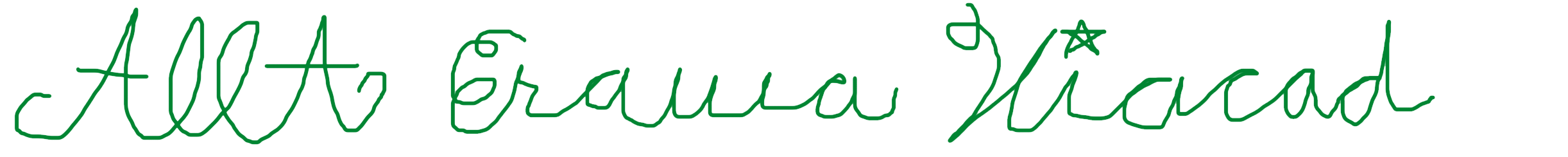 By: ___________________________This Contract Digitally Presigned By Avar Dr. AllA Erawa Viacad But Not Agreed To Yet By Him[Requiring Comic Book Cut Video Evidence Of A Digital Signature], Supreme Leader Of The Free World Alliance Once Signed By Relevant Empowered Executives Or Some Such Equivalents Who Do Have Authority Who 1 Or Together Duly Authorize Extensive{$400,000,000 + As Of October 2017 A.D.} Fund Transfer Designated In The Payments Page In Exchange For Licensing For 1 Earth Calendar Year From The Date Of Full Fund Transfer After Signing Without Any Form Of Relicensing. This License Will Be Extended To Their Entity Which Will Be Terminatable Immediately If The Company Expands To More Than Twice Their Size Within That Year Or The Entity Leadership Condones Attempts By Their People Or Attempts Themselve(s) To Relicense Their Digital Product Produced By The Sonnet Dancing Rainbow Software. If The Company Does Double In Size Somehow In That Year Relicensing Will Be Renegotiated By The www.ViacadEmpire.com Hierarchy. The Free World Alliance Will Be The Judge Of Such A Doubling Unless A Legal Injunction Is Supported By The General Assembly Of The United Nations Of The Sector(s) Where The Company Is Usually Present Or In The Case Of A Constantly Traveling Entity By An Interpol Directive.Enforcement Of Terms Of AgreementPursuant Of The Local Law Of The Sectors Of Infractions The Entity That Agrees To Accept The Terms Of Agreement For Sonnet Dancing Rainbow Software Will Have All Workers, Affiliates, Citizens, Or Dragons, Or The Like To Be Fully Required To Refrain From Any Infractions In Relicensing{As In Any Kind Of Resale Or Redistribution Of Any Kind Irregardless Of The Blue Dragon Seal.} Required To Contact[Perhaps Covertly] Local Blue Dragons In Some Manner In Order To Enforce The Blue Dragon Terms Of Agreement Even If They Choose To Leave The Entity However They Are Connected To It. And Expected To Support The End Of The Violation Supporting A Front From Any Faction Willing To Aid The www.freeworldalliance.org Verbally And Hopefully In Terms Of Martial Support To Deal Juxpennance To Those Who Will Be Clearly In Violation Of International Law| Misinterpretation Of This Agreement Will Not Be Tolerated.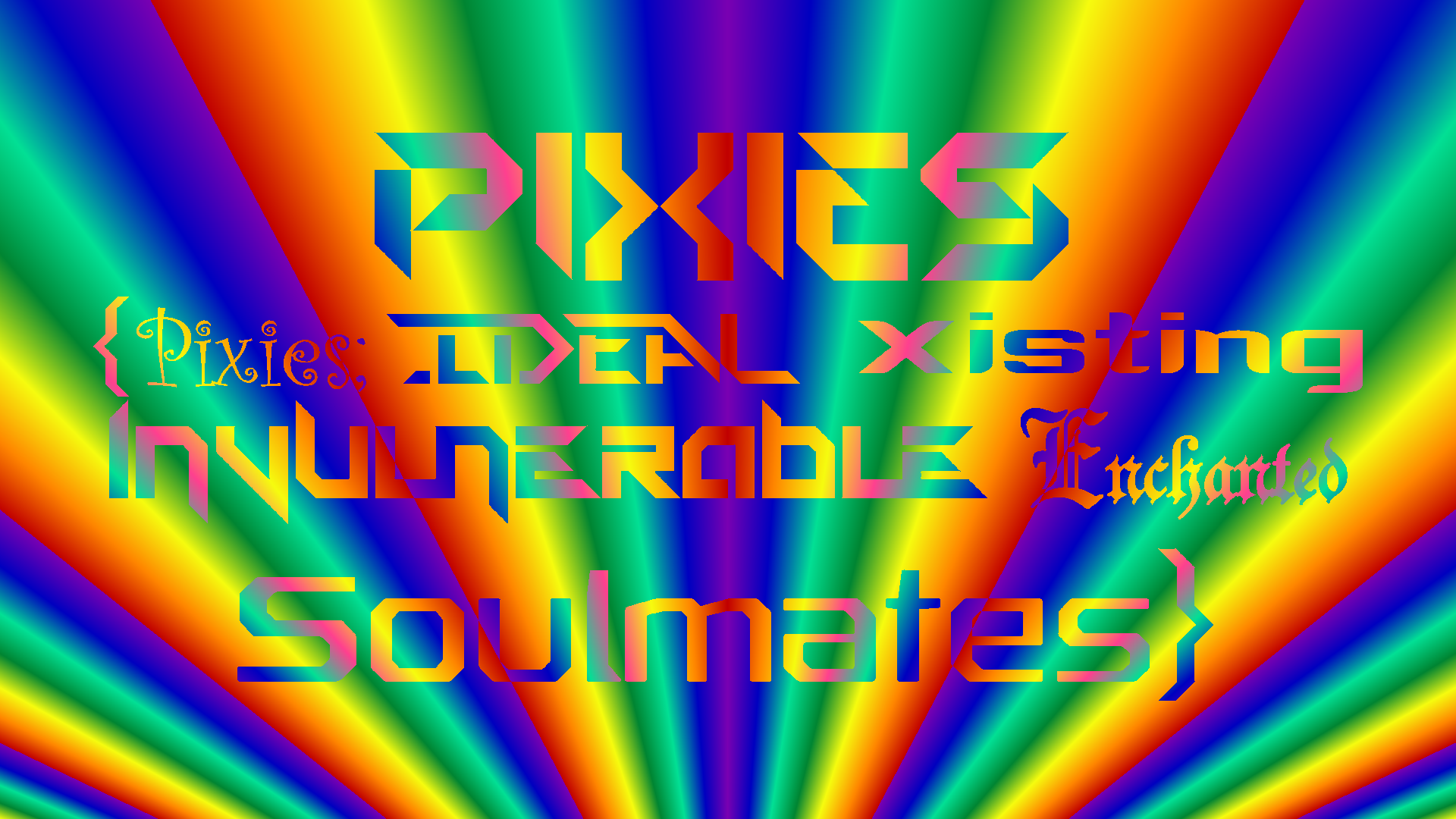 ForAs In www.LerGirlz.com Described www.Pixies.zone DefinedLesbians Will Be Fully Authorized To Use And DeploySonnet Dancing Rainbow Software According to The Following Paragraph:Pixies Will Be Able To Use And Deploy Anything On The www.viacadempire.com WebRing As Duly Authorized By Avar AllA Erawa Viacad As Long As They Are Not Supporting Any Evil Entity, Any Entity Violating This Licensing Agreement, Or Any Denizen{s}. AllA Erawa Viacad Legally Known As Alexander Gerhard Beck Is Allowed To License, Relicense, And/Or Perform Any Kind Of Distiburtion And/Or Sale Of Sonnet Dancing Rainbow Software Whatsoever. Pixies/Ler Girlz Are To Goto: www.neonazi.net To Be In Full Compliance Of The Free World Alliance And Become Enamored To Do Whatever They Want With The www.FreeWorldAlliance.org Webring Data And Get AllA’s Tenacle Dickx!!!!!!!!!!!!!!!!!!I Herby Certify That I Will Pay $Blank$ For The Sonnet Dancing Rainbow Software 1 Year NonRelicenseable License In Exchange For Usage/Deployment Rights For $Blank$ Entity And That I/We Will Be In Compliance Of All FWA International Law Regarding Activities Related To The Free World Alliance, SciMag Order, And Viacad Empire.Entity To Be Licensed: ________________________XXXXXXX XXXXXXX XXXXXXXX_______________________________________________________________________XXXXXXX XXXXXXX XXXXXXXX_______________________________________________________________________XXXXXXX XXXXXXX XXXXXXXX_______________________________________________________________________XXXXXXX XXXXXXX XXXXXXXX_______________________________________________________________________Terms And Agreement Forwww.E-Democracy.biz Voting SoftwareBy: Avar Dr. AllA Erawa ViacadThat no user or employee may file law suit against E-Democracy.biz Voting Software for profanity, sexual references, or any other things possibly spoken in any language including absolutely anything except when specifically prohibited for international espionage in terms of Civilization.That Any and all voting record including names, addresses, phone numbers, and any other nonfinancial or otherwise classified information can and shall be audited by public awareness groups for the purpose of safeguarding public legal voting and that your alias and connected voting, commenting, vote slaying, comment slaying shall be publically displayed on www.e-democracy.biz for everybody including nonusers to view.That you have paid for your monthly $10.00 prescription of E-Democracy.biz Voting Software if you are to be a user and voter under penalty of intellectual infringement law suits and loss of all votes and comments.That you do not attempt to rig votes on either laws or comments or waste E-Democracy.biz server bandwidth by changing votes or representatives over and over and over again for no reason on penalty discontuation of service without refund or legal ramifications as decided by the democratic government of the United States.That you do not attempt to spam out the laws or comments with useless writing that does not help in the voting or forum process.That AllA Erawa Viacad will have permanent administration rights to prevent party censorship and can dictate forever on E-Democracy.biz software what fringe bills will remain at or near the top of the -10000 to -1000 range and that AllA Erawa Viacad will be supreme moderator of all comments and all forum posts and his 147 wives sub-supreme moderators by proxy.